Недостаточный контроль взрослых за поведением детей;неумение прогнозировать дорожную обстановку;незнание мер обеспечения безопасного движения;отсутствие навыков выполнения действий по безопасному движению;нежелание выполнять безопасные действия, пренебрежи-тельное отношение к ним;подчинение неверным опасным привычкам поведения на улице;неосознанное подражание другим лицам (нередко родителям), нарушающим ПДД;недисциплинированность, потеря бдительности.Основной способ формирования у детей навыков поведения – наблюдение, подражание поведению взрослых и, прежде всего, родителям.Не забывайте!Родители – пример для детей в соблюденииправил дорожного движения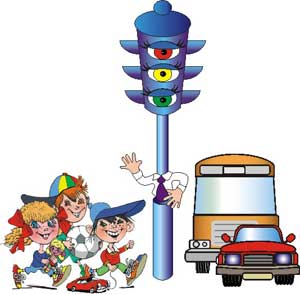 